EnJyJYMPA FÖR ALLANu startar vi upp helt vanlig jympa.Inga konstigheter utan precis som det alltid har varit. Alla kan vara med!
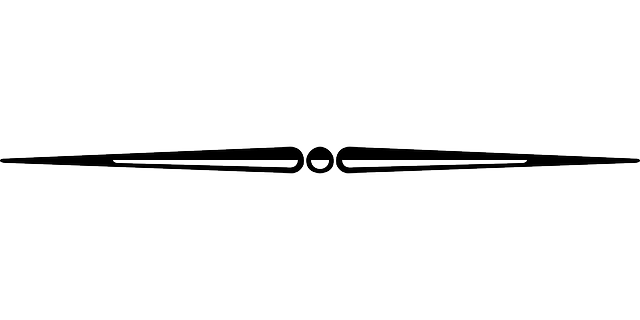 
Måndagar 17.30
Start: 10/10 Prova på pass  
Låg/medel-intensitet
Träningslokalen på Folkets Hus i Gällivare
Ledare: Karin NBokning via hemsidan:www.laponiafysiocenter.seVälkommen!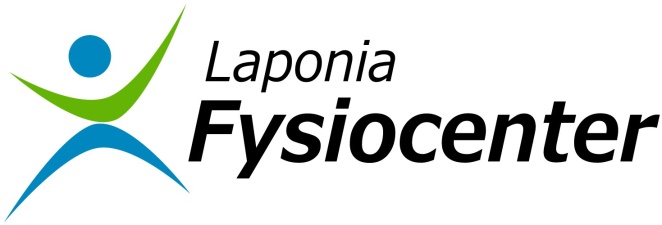 